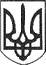 РЕШЕТИЛІВСЬКА МІСЬКА РАДАПОЛТАВСЬКОЇ ОБЛАСТІРОЗПОРЯДЖЕННЯ10 лютого 2022 року							      № 34Про покладення обов’язків щодо здійснення заходів у сфері запобігання та протидії домашньому насильству 	Відповідно до статей 42, 59 Закону України „Про місцеве самоврядування в Україні”,  Закону України „Про забезпечення рівних прав та можливостей жінок і чоловіків”, Закону України “Про запобігання та протидію домашньому насильству”, постанови Кабінету Міністрів України від 05.09.2007 № 1087 “Про консультативно-дорадчий орган з питань сім’ї, ґендерної рівності, демографічного розвитку, запобігання та протидії домашньому насильству та протидії торгівлі людьми ”,ЗОБОВ’ЯЗУЮ:	1. Призначити координатором з питань здійснення заходів у сфері запобігання та протидії домашньому насильству і насильству за ознакою статі – Сивинську Інну Василівна — першого заступника міського голови .    	2. Призначити уповноважену особу, яка проводить роботу з прийому та реєстрації заяв і повідомлень про вчинення насильства, координацію заходів реагування на факти вчинення насильства, надання допомоги і захисту постраждалим особам, а також з кривдниками – Зіненко Світлану Сергіївну – головного спеціаліста  відділу сім’ї, соціального захисту та охорони здоров’я.          3. Контроль за виконанням даного розпорядження залишаю за собою.Міський голова                                                                                  О.А. Дядюнова